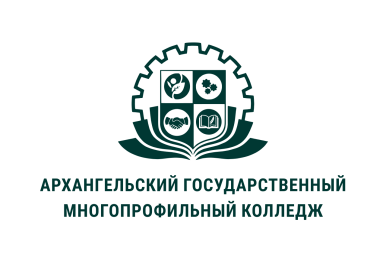 МИНИСТЕРСТВО ОБРАЗОВАНИЯ АРХАНГЕЛЬСКОЙ ОБЛАСТИгосударственное бюджетное профессиональное образовательное учреждение Архангельской области «Архангельский государственный многопрофильный колледж»МДК.01.03 ПРАКТИКУМ ПО СОВЕРШЕНСТВОВАНИЮ ДВИГАТЕЛЬНЫХ УМЕНИЙ И НАВЫКОВ   ПРАКТИЧЕСКОЕ ЗАНЯТИЕ №4 РАЗРАБОТКА ПЛАНА ИНДИВИДУАЛЬНОЙ РАБОТЫ С ОБУЧАЮЩИМСЯ. РАЗРАБОТКА РЕКОМЕНДАЦИЙ ПО ОРГАНИЗАЦИИ И ПРОВЕДЕНИЮ ФИЗИЧЕСКИХ УПРАЖНЕНИЙ С ДЕТЬМИ ДОШКОЛЬНОГО ВОЗРАСТА.ИНСТРУКЦИОННАЯ КАРТА ВЫПОЛНЕНИЯ ПРАКТИЧЕСКОГО ЗАДАНИЯОценка физической подготовленности детей дошкольного возраста осуществляется на основании результатов проведенной диагностики. Диагностика может включать в себя сбор информации в ходе наблюдения за деятельностью детей в процессе повседневной жизни и в ходе выполнения детьми специально подобранных заданий. По итогам диагностики может быть выявлен ребенок с низким уровнем физической подготовленности или ребенок, у которого есть трудности в овладении каким-то одним двигательным навыком. На основании проведенной диагностики с детьми, которые показали низкие результаты педагог выстраивает индивидуальную работу по индивидуальному маршруту (ИОМ) для того, чтобы ребенок смог достичь более высокого уровня.Необходимо разработать индивидуальный образовательный маршрут по физическому развитию с одним ребенком. Для этого нужно определить проблему у ребенка (в нашем случае не было проведено такое исследование, поэтому проблему нужно выбрать самим), спланировать работу с ребенком, которая может дать положительный результат. Оформить все в соответствии с планом.Индивидуальный образовательный маршрут по физическому развитиюИванов Иван Иванович (имя выдуманное, не менять в разработке)Возраст: 5лет (выбрать свой)Сроки реализации плана: октябрь-декабрь 2023 годаПроблема: сформулировать самим (как правило, недостаточно сформированный навык у ребенка приводит к нескольким проблемам, поэтому необходимо продумать и обозначить возможные проблемы)Содержание работыВсе содержание работы должно быть направлено на решение обозначенной проблемы. Дата составления плана: 20 сентября 2023 года.Ответственный за реализацию плана: воспитатель, Петрова Мария Ивановна (можно не менять информацию).Работа с детьми, которые испытывают трудности в обучении, ведется детским садом в тесном сотрудничестве с семьей. Очень важно подключать родителей к совместному решению проблемы ребенка. Данная работа строится деликатно и крайне корректно. Необходимо родителей сделать союзниками и исключить возникновения обид со стороны родителей ребенка.Необходимо составить список рекомендаций родителям для решения обозначенной проблемы у ребенка. Рекомендации должны быть по организации и проведению физических упражнений (проблему новую придумывать не надо, берем из ИОМа). Можно оформить буклетом.Форма работыЦель работыУпражнение «Забрось мяч в корзину»Упражнять в забрасывании мяча в корзину…